STEP 1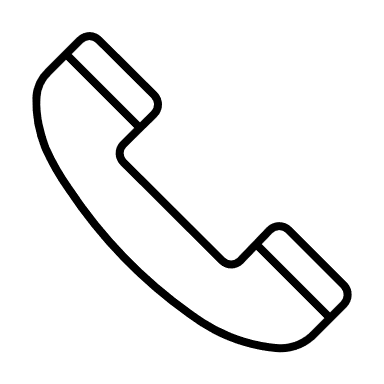 Follow your region supplementYour region supplement outlines your internal reporting requirements for reporting safety significant occurrences.STEP 2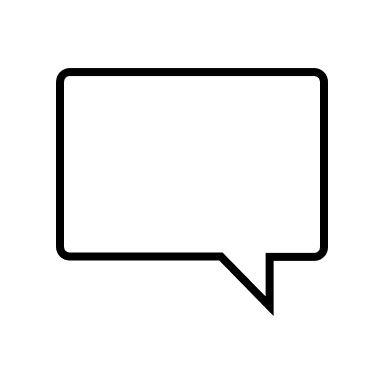 Talk with your Safety OfficerYour safety officer is a good resource to help you determine whether a safety report should be entered and what information is most relevant.STEP 3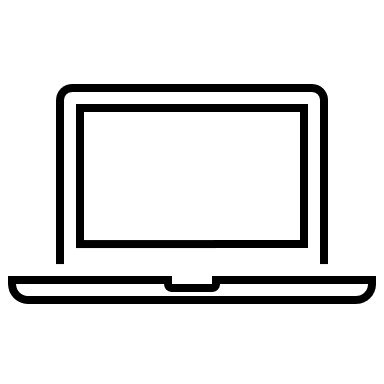 Enter the safety report in CAPSISCAPSIS will guide you through the process of entering the information needed to complete the initial safety report.STEP 3.1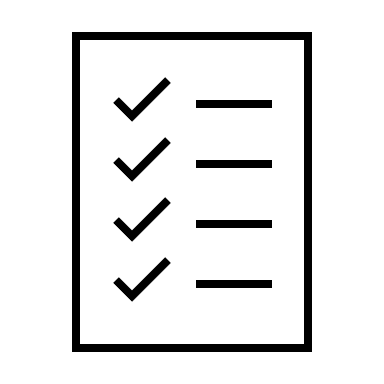 GeneralAccount – brief description of what happenedDate – date of the occurrenceLocation – the place where the SSO occurredWas this a near miss? – occurrence where nothing was damaged, no one was injured or became ill but could have beenSTEP 3.2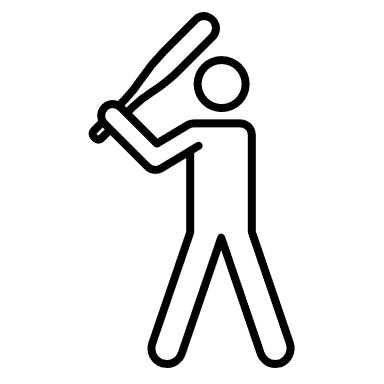 ActivityActivity type – includes a selectable list of CAP activities and missionsWing/Unit – may auto fill based on activity type; otherwise selectSTEP 3.3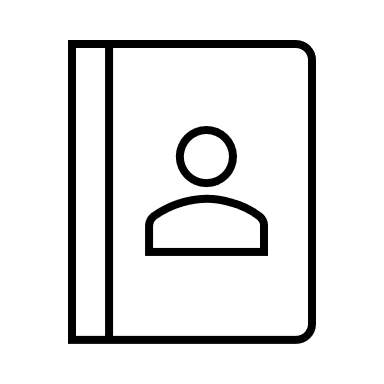 IndividualsIndividuals involved – search by name or CAP ID, enter if non-memberInjury – was an individual injured?Illness – did an individual experience an illness?Witness – were they otherwise a witness?Follow up – any medical treatment after-the-fact?STEP 3.4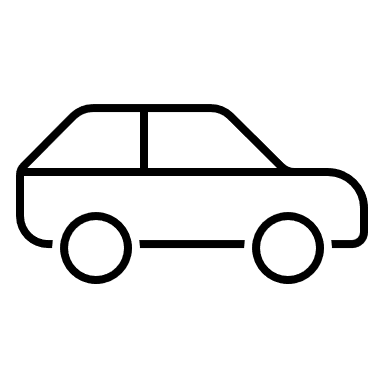 ResourcesResource type – aircraft, vehicle, equipment, facilityWho owns the resource? – CAP, member, or otherWho was onboard? – select from individuals added and select role Specific resource – select aircraft, vehicle, or equipment involvedWhat was damaged? – components that were affectedRegistration? – of the aircraft or vehicleType? – specific type of aircraft or vehicle, may auto fillSTEP 3.5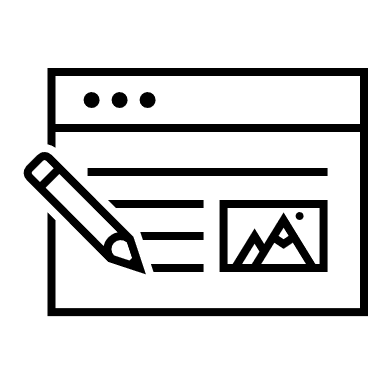 AttachmentsPhotos – of any damage, etc.Records – risk assessments, training, etc.Documents – descriptions, interview notes, etc.